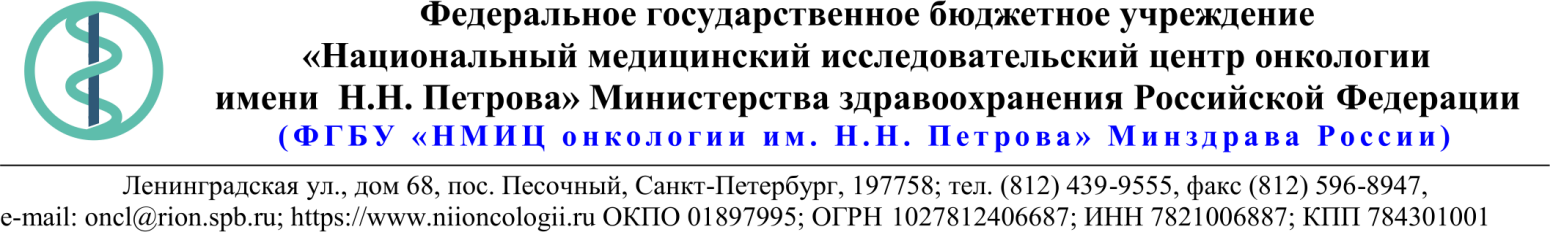 Описание объекта закупки * В связи с отсутствием сведений о характеристиках товара в описании позиции КТРУ, соответствующей закупаемому товару, Заказчиком определены технические и функциональные характеристики товара согласно потребностями в соответствии с положениями статьи 33 Федерального закона от 05.04.2013 № 44-ФЗ.** Дополнительные характеристики определены Заказчиком в соответствии с его потребностями, с учетом специфики деятельности, для обеспечения оказания эффективной медицинской помощи.08.10.2021 № 05-07/1060Ссылка на данный номер обязательна!Запрос о предоставлении ценовой информациидля нужд ФГБУ «НМИЦ онкологии им. Н.Н. Петрова» Минздрава РоссииСтруктура цены (расходы, включенные в цену товара/работы/услуги) должна включать в себя:1)	стоимость товара/работы/услуги; 2)	стоимость упаковки товара;3)	ст оимость транспортировки товара от склада поставщика до склада покупателя, включающая в себя все сопутствующие расходы, а также погрузочно-разгрузочные работы;4)	расходы поставщика на уплату таможенных сборов, налоговых и иных обязательных платежей, обязанность по внесению которых установлена российским законодательством;5)  все иные прямые и косвенные накладные расходы поставщика/подрядчика/исполнителя, связанные с поставкой товара/выполнением работ/оказанием услуг и необходимые для надлежащего выполнения обязательств.Сведения о товаре/работе/услуге: содержатся в Приложении.Просим всех заинтересованных лиц представить свои коммерческие предложения (далее - КП) о цене поставки товара/выполнения работы/оказания услуги с использованием прилагаемой формы описания  товара/работы/услуги и направлять их в форме электронного документа, подписанного квалифицированной электронной цифровой подписью (электронная цифровая подпись должна быть открепленной, в формате “sig”) по следующему адресу: 4399541@niioncologii.ru.Информируем, что направленные предложения не будут рассматриваться в качестве заявки на участие в закупке и не дают в дальнейшем каких-либо преимуществ для лиц, подавших указанные предложения.Настоящий запрос не является извещением о проведении закупки, офертой или публичной офертой и не влечет возникновения каких-либо обязательств заказчика.Из ответа на запрос должны однозначно определяться цена единицы товара/работы/услуги и общая цена контракта на условиях, указанных в запросе, срок действия предлагаемой цены.КП оформляется на официальном бланке (при наличии), должно содержать реквизиты организации (официальное наименование, ИНН, КПП - обязательно), и должно содержать ссылку на дату и номер запроса о предоставлении ценовой информации. КП должно содержать актуальные на момент запроса цены товара (работ, услуг), технические характеристики и прочие данные, в том числе условия поставки и оплаты, полностью соответствующие указанным в запросе о предоставлении ценовой информации.В КП должно содержаться однозначное указание на то, что предлагаемые товары (работы, услуги) полностью и по всем запрошенным характеристиками соответствуют описанию объекта закупки, содержащемуся в запросе о предоставлении ценовой информации, выраженное одним из следующих способов: - указанием в КП соответствующего запросу описания товара (работы, услуги)- подтверждением в тексте КП намерения поставки товара (выполнения работы, услуги) на условиях, указанных в запросе, в случае заключения контракта.1.Наименование ЗаказчикаФГБУ "НМИЦ онкологии им. Н.Н. Петрова" Минздрава России2.Наименование объекта закупкиПоставка изделий медицинского назначения3.Коды ОКПД2 / КТРУУказаны в пункте 184.Место исполнения обязательств (адрес поставки, оказания услуг, выполнения работ)197758, Россия, г. Санкт- Петербург, п. Песочный, ул. Ленинградская, дом 685.АвансированиеНе предусмотрено6.Срок окончания действия договора (контракта)24.12.20217.Установление сроков исполнения обязательств контрагентомУстановление сроков исполнения обязательств контрагентом7.1Срок начала исполнения обязательств контрагентом:С момента заключения контракта7.2Срок окончания исполнения обязательств контрагентом не позднее30.11.20217.3Периодичность выполнения работ, оказания услуг либо количество партий поставляемого товаров: (обязательства контрагента)В течение 5 (пяти) рабочих дней после поступления заявки от Покупателя. Последняя дата подачи заявки на поставку 23.11.2021. Максимальное количество партий - 10 (десять).8.ОплатаВ течение 30 (тридцати) календарных дней с момента подписания Покупателем универсального передаточного документа (УПД).9.Документы, которые должны быть представлены поставщиком (подрядчиком, исполнителем) вместе с товаром (результатом выполненной работы, оказанной услуги)Регистрационные удостоверения 10.Специальное право, которое должно быть у участника закупки и (или) поставщика (подрядчика, исполнителя) (наличие лицензии, членство в саморегулируемой организации и т.п.)Нет11.Дополнительные требования к участникам закупки (при наличии таких требований) и обоснование этих требованийНет12.Срок действия гарантии качества товара (работы, услуги) после приемки ЗаказчикомОстаточный срок годности товара на момент поставки должен составлять не менее 70%13.Размер обеспечения гарантийных обязательств (до 10% НМЦК)Нет14.Предоставляемые участникам закупки преимущества в соответствии со статьями 28 и 29 Закона № 44-ФЗНет15.Запреты, ограничения допуска, условия допуска (преференции) иностранных товаровПриказ Минфина России от 04.06.2018 N 126н «Об условиях допуска товаров, происходящих из иностранного государства или группы иностранных государств, для целей осуществления закупок товаров для обеспечения государственных и муниципальных нужд». Постановление Правительства РФ от 05.02.2015 N 102 «Об ограничениях и условиях допуска отдельных видов медицинских изделий, происходящих из иностранных государств, для целей осуществления закупок для обеспечения государственных и муниципальных нужд»16.Страна происхождения (указывается участником в заявке, коммерческом предложении)Указывается участником закупки/контрагентом в пункте 1817.Количество и единица измерения объекта закупкиУказаны в пункте 18№ п/пНаименование товара Требования к качеству, техническим и функциональным характеристикам товараКол-воЕд. изм.ОКПД2/ КТРУСтрана происхожденияНДС %Цена за ед. без НДС (руб.)Сумма без НДС (руб.)Магистраль соединительная для введения рентгеноконтрастного вещества1.Полная совместимость и разрешение к применению, согласно руководству по эксплуатации инъекционной системы для КТ MEDRAD  Stellant, поставляемого расходного материала, на совместимость с инъекционной системой,  имеющегося у Заказчика.2. Соединительная линия - не менее  1шт. низкого давления для соединения шприцев с контрастом  и физраствором с пациентом, обеспечивает безопасное введение растворов и исследование, длиной не менее 152см. 3. Материал изготовления: - коннектора – поликарбонат, - трубки - поливинилхлорид- защитного колпачка – полипропилен. ( материалы, выдерживающие давление в системе).4.Комплектация:- трубка соединительная низкого давления, - трубка для сбора излишков контраста для избежания попадания излишков контраста  на пациента, окружающие материалы.5. Максимальное расчётное давление, не менее 400psi \ 2 758 кПа. Характеристика предусмотрена производителем инъекционной системы6. Предельная скорость введения контрастного вещества, не менее 10,0 мл/с. для правильной инфузии в условиях давления.Стерильно. Индивидуально упаковано. Эквивалент не допускается в связи с необходимостью обеспечения взаимодействия закупаемых товаров с оборудованием, используемым заказчиком, в соответствии с технической документацией на указанное оборудование (на основании пункта 1 части 1 статьи 33 Федерального закона от 05.04.2013 №44-ФЗ).400шт.32.50.13.110-00005236*Шприц для системы инъекции контрастного веществаИспользование - одноразовое.Объём- ≥ 160.1  и  ≤ 200 Кубический сантиметр;^миллилитр Дополнительные требования к поставляемой продукции, не включенные в КТРУ**:К  устройству для внутривенного введения MEDRAD Salient , имеющемуся у Заказчика. Комплектация:-шприц, с пылезащитным колпачком и крышкой.- Силиконовая смазка на плунжере шприца (внутренняя часть) для улучшенного скольжения.-трубка быстрого  наполнения, быстрого и безопасного заполнения контраста в систему автоматического иньектора. - индикаторы заполняемости шприцов  контрастом  и  физ. раствором для визуального контроля.Максимальное расчётное давление, не менее 300psi \ 2068 кПа. Характеристика предусмотрена производителем инъекционной системы. Стерильно. Индивидуально упаковано. Эквивалент не допускается в связи с необходимостью обеспечения взаимодействия закупаемых товаров с оборудованием, используемым заказчиком, в соответствии с технической документацией на указанное оборудование (на основании пункта 1 части 1 статьи 33 Федерального закона от 05.04.2013 №44-ФЗ).540шт.32.50.13.110-01360Шприцы для рентгенконтрастных/магнитноконтрастных веществ и физиологического раствора к устройствам для внутривенного введения SDS-CTP-QFTШприцы  для рентгенконтрастных/магнитоконтрастных  веществ и физиологического раствора к системе инъекционной для КТ Stellant, имеющемуся у Заказчика. 1.В наборе два шприца одинакового объема. Один для заполнения рентгеноконтрастного вещества, другой для заполнения физиологического раствора, совместимые с устройством для внутривенного введения Stellant D CT, имеющегося у Заказчика. 2.Цилиндры шприцов  из полипропилена  с  полимерным  плунжером с резиновой манжетой  и силиконовой смазкой-обеспечивает плотное прилегание резинового плунжера к стенкам шприца, в результате чего невозможно протекание контрастного средства во внутреннюю механическую часть инъекторной головы. 3.Соединительная линия - не менее  1шт. низкого давления для соединения шприцев с контрастом  и физраствором с пациентом, обеспечивает безопасное введение растворов и исследование, длиной не менее 150 см. 4.Т-образный  коннектор, не менее 1шт.  для одновременного соединения шприцев с контрастом и физраствором у 2-х колбовых иньекторов. 5.Трубочки – не менее 1шт - для  быстрого и безопасного заполнения контраста в систему автоматического иньектора. 6.Наличие индикаторов заполняемости шприцов  контрастом  и  физиологическим раствором  для визуального контроля  наличия жидкости в шприце и предотвращения введения воздуха. 7.Трубка  для  сбора избытка  контраста, длиной  не  более 10 см для избежания попадания излишков контраста  на пациента, окружающие материалы.   Не содержит ПВХ. Стерильно. Индивидуально упаковано.Эквивалент не допускается в связи с необходимостью обеспечения взаимодействия закупаемых товаров с оборудованием, используемым заказчиком, в соответствии с технической документацией на указанное оборудование (на основании пункта 1 части 1 статьи 33 Федерального закона от 05.04.2013 №44-ФЗ).250шт.32.50.13.110Шприцы для рентгенконтрастных/магнитноконтрастных веществ и физиологического раствора к устройствам для внутривенного введения SDS-CTP-SPKШприцы  SDS-CTP-SPK для   рентгенконтрастных/магнитоконтрастных  веществ и физиологического раствора к системе инъекционной для КТ Stellant1. Индикаторы заполняемости шприцов  контрастом  и  физиологическим раствором.2.  Цилиндр шприца из полипропилена с полимерным плунжером с резиновой манжетой и силиконовой смазкой-обеспечивает плотное прилегание резинового плунжера к стенкам шприца, в результате чего невозможно протекание контрастного средства во внутреннюю механическую часть инъекторной головы. 3.  Игла –1шт. для рентгеноконтрастного вещества.4.   Трубочки –1шт. - для быстрого и безопасного заполнения контраста в систему автоматического иньектора.5.  Соединительная линия - 1шт. низкого давления для соединения шприцев с контрастом и физраствором с пациентом, обеспечивает безопасное введение растворов и исследование, длиной не менее  150 см.6. Посадочное гнездо плунжера. Конусовидный плунжер  с резинкой по краю, которая обеспечивает высокую герметичность и плавный ход внутри шприца. С наружной стороны плунжера расположен  замок для фиксации с поршнем инъектора. Углубление с наружной стороны состоит из 3 окружностей. Диаметр 1-ой окружности равен не более  27 мм, 2- не более 30 мм, 3- не более 40 мм. Индивидуально упаковано. Не содержит ПВХ. Стерильно. Индивидуально упаковано. Эквивалент не допускается в связи с необходимостью обеспечения взаимодействия закупаемых товаров с оборудованием, используемым заказчиком, в соответствии с технической документацией на указанное оборудование (на основании пункта 1 части 1 статьи 33 Федерального закона от 05.04.2013 №44-ФЗ).293шт.32.50.13.110Магистраль соединительная для введения рентгеноконтрастного вещества1. Удлинительная линия Т- образная  высокого давления для введения контрастных веществ и жидкостей, соединение Люэр Лок Female/Male, ротационный адаптер (для возможности подключения двух колб).
2. Наличие армирования для защиты от перегибов линии.
3. Встроенный ротационный адаптер Люэр Лок, защищающий систему от разгерметизации и инфицирования, с красной линией-идентификатором артериальной линии. 
4. На адаптере имеется 6 выступов для предотвращения скольжения при закручивании. 
5. С противоположной стороны адаптер Люэр Лок Female, на котором имеется 2 выступа для предотвращения скольжения при закручивании.
6. Резистентность к давлению максимум 84 бар, внутренний диаметр 1,7 мм, наружный диаметр 3,6 мм, длина не менее 150 см. Характеристика предусмотрена производителем инъекционной системы.
Стерильно. Индивидуально упаковано6250шт.32.50.13.110-00005236*